KLASA:400-01/22-01/ 05URBROJ: 2140-27-2-22-4Stubičke Toplice,  07.04.2022.Na temelju članka 117. st. 1. Zakona o socijalnoj skrbi (Nar. nov. br. 157/13, 152/14, 99/15, 52/16, 16/17, 130/17, 98/19, 64/20 i 138/20) i članka 25. t. 3. Statuta Općine Stubičke Toplice (Službeni glasnik Krapinsko-zagorske županije br. 16/09, 9/13,  5/18 i 7/21), Općinsko vijeće Općine Stubičke Toplice na svojoj 6. sjednici održanoj dana 07. travnja 2022. godine donijelo je  ODLUKU O IZVRŠENJU SOCIJALNOG PROGRAMAOPĆINE STUBIČKE TOPLICE ZA RAZDOBLJE 01.01.2021. DO 31.12.2021.I.Općina Stubičke Toplice u proračunu za 2021. godinu osigurava sredstva za potrebe socijalne skrbi u iznosu  od  636.650,00 kuna, a u 2021. godini izvršeno je 636.052,42 kn ili 99,91% od plana. 	Ovim Socijalnim programom, u okviru osiguranih sredstava, utvrđuju se prava utvrđena Zakonom o socijalnoj skrbi i druga prava i pomoći za osobe sa prebivalištem na području Općine Stubičke Toplice.II.Socijalnim programom za 2021. godinu raspoređuju se financijska sredstva koja se planiraju radi ostvarivanja prava sukladno Odluci o kriterijima za raspodjelu sredstava za potrebe socijalne skrbi (Službeni glasnik Krapinsko-zagorske županije br. 11/12, 2/14, 41/17 i 52A/18), Zakonu o socijalnoj skrbi (Nar. nov. br. 157/13, 152/14, 99/15, 52/16, 16/17,  130/17, 98/19, 64/20 i 138/20), Zakonu o odgoju i obrazovanju u osnovnoj i srednjoj školi (Narodne novine br.  87/08, 86/09, 92/10, 105/10, 90/11, 5/12, 16/12, 86/12, 126/12, 94/13, 152/14, 07/17, 68/18, 98/19 i 64/20), Zakonu o Hrvatskom Crvenom križu (Nar. nov. br. 71/10 i 136/20), Pravilniku o financiranju javnih potreba Općine Stubičke Toplice (Službeni glasnik Krapinsko-zagorske županije br. 23/15).	Izvori sredstava za financiranje aktivnosti koje obuhvaća socijalni program je proračun Općine – opći prihodi i primici, prihodi za posebne namjene te tekuće pomoći iz proračuna Krapinsko-zagorske županije.  III.Predsjednik Općinskog vijećaOpćine Stubičke TopliceTomislav MlinarićDostaviti: Ministarstvo rada, mirovinskog sustava, obitelji i socijalne politike, Ulica Grada Vukovara 78, ZagrebArhiva, ovdje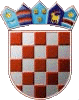 REPUBLIKA HRVATSKAKRAPINSKO-ZAGORSKA ŽUPANIJAOPĆINA STUBIČKE TOPLICEOPĆINSKO VIJEĆERedni brojOblik socijalne pomoćiStavka u proračunuPlan za 2021. godinu (kn)Izvršenje 31.12.2021. (kn)Podmirenje troškova stanovanjaA1070015.700,005.856,61Troškovi ogrjevaA1070019.450,009.450,00Jednokratna novčana pomoć za novorođeno dijeteA10700863.500,0063.500,00Poklon paketi-namirnice i kućne potrepštineA1070067.000,006.795,54Jednokratna naknada za pogrebne troškoveA1070054.100,004.091,50Prehrana u školskoj kuhinjiA10700411.400,0011.376,00Stipendije učenicima i studentimaA107003165.800,00158.600,00Sufinanciranje troškova prijevoza učenika i studenataA10700990.000,0098.241,079.Prijevoz pokojnikaA1070132.800,002.750,0010.Sufinanciranje rada Crvenog križaA10710148.000,0048.000,0011.Sufinanciranje programa i projekata udruga i ostalih organizacija civilnog društva u području socijalne skrbiA10740154.000,0054.000,0012.Smještaj učenika srednjih škola u učeničke domoveA10701225.000,0024.960,0013.Sufinanciranje nabave udžbenika učenicima srednjih školaA1070077.900,007.899,9014.Ostale naknade građanima i kućanstvimaA10701537.800,0037.485,3015.Pomoć stradalima u potresu – donacija obitelji iz PetrinjeA107301104.200,00103.046,30UKUPNO:636.650,00636.052,42